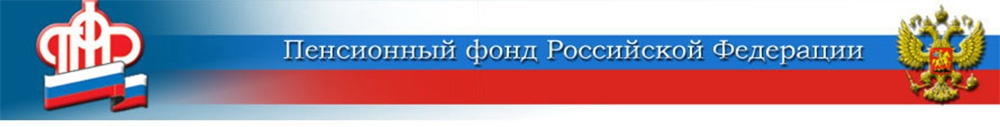 	Студентам и школьникам: о летней подработке сообщите в ПФР	Студентам и школьникам, планирующим работать в летний период, Пенсионный фонд напоминает о том, что даже временное трудоустройство должно быть официальным, с оформлением срочного трудового договора. Это позволит уже в столь молодом возрасте начать формировать пенсионные права и ко времени завершения трудовой деятельности «накопить» длительный страховой стаж и большое количество пенсионных баллов. Трудовой  стаж и баллы (коэффициенты), в свою очередь, непосредственно влияют на размер будущей пенсии.	Для заключения официального трудового договора и формирования будущих пенсионных прав необходимо зарегистрироваться в системе обязательного пенсионного страхования и получить страховое свидетельство со СНИЛС (Страховой Номер Индивидуального Лицевого Счёта). Если по каким-то причинам у молодого человека до сих пор нет СНИЛСа, необходимо обратиться в Пенсионный фонд или МФЦ. 	ЭТО ВАЖНО ЗНАТЬ! Школьники и студенты, получающие федеральную социальную доплату к пенсии по инвалидности и по потере кормильца, а также компенсационную выплату по уходу за пожилым человеком старше 80 лет или инвалидом I группы, обязаны проинформировать Пенсионный фонд об устройстве на работу или прохождении оплачиваемой практики.	Почему это необходимо? Получателями социальной доплаты к пенсии и компенсационной выплаты по уходу, согласно закону, могут быть только НЕРАБОТАЮЩИЕ граждане. Поэтому в период трудоустройства данные выплаты (так называемая переплата) от Пенсионного фонда считаются незаконными и должны быть возвращены.  	Самый простой способ сообщить о своём трудоустройстве — направить обращение через личный кабинет на сайте ПФР. Также это можно сделать с помощью заявления в свободной форме, подав его в территориальный орган ПФР или по почте (нотариальное заверение в данном случае не требуется). ЦЕНТР ПФР № 1по установлению пенсийв Волгоградской области